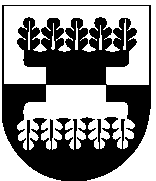 ŠILALĖS RAJONO SAVIVALDYBĖSTARYBARAJONO SAVIVALDYBĖS TARYBOS 53 POSĖDŽIO PROTOKOLAS2019 m. kovo 14 d. Nr. T2-1ŠilalėPosėdis įvyko 2019-01-31 13.00 val.Posėdžio pirmininkas – Jonas Gudauskas.Posėdžio sekretorė –Vaida Girskienė.Į Šilalės rajono Savivaldybės tarybą išrinkti 25 nariai. Posėdyje dalyvavo 25 Tarybos nariai (sąrašas pridedamas). Posėdyje dalyvavo: 21 kviestasis asmuo (sąrašas pridedamas).Tarybos nariams vienbalsiai pritarus (už – 25), Savivaldybės tarybos 53 posėdis pradėtas.Posėdžio pirmininkui Jonui Gudauskui pasiūlius, vienbalsiai (už – 25) išrinkti balsų skaičiuotojai: Vytautas Jucius, Loreta Kalnikaitė, Gintautas Macevičius.Pirmininkas – Loreta Kalnikaitė.Posėdžio pirmininkas Jonas Gudauskas priminė, kad Tarybos posėdyje bus balsuojama elektronine balsavimo sistema arba rankos pakėlimu.Posėdžio pirmininkas Jonas Gudauskas sakė, kad darbotvarkė Tarybos nariams pateikta.Posėdžio pirmininkas Jonas Gudauskas siūlė patikslinti 6 darbotvarkės klausimą keičiant jo pavadinimą į ,,Dėl Šilalės rajono savivaldybės kontrolierės Liucijos Kiniulienės tarnybos santykių tęstinumo“ bei teikiant patikslintą projektą.Posėdžio pirmininkas Jonas Gudauskas siūlė papildyti darbotvarkę vienu pateiktu klausimu: ,,32. Dėl mokyklinio autobuso perėmimo Šilalės rajono savivaldybės nuosavybėn ir jo perdavimo valdyti, naudoti ir disponuoti patikėjimo teise“. Pranešėja Reimunda KibelienėPosėdžio pirmininkas Jonas Gudauskas siūlė papildyti darbotvarkę informaciniu klausimu: ,,Dėl informacijos apie Tauragės regiono plėtros tarybos veiklą ir Tauragės regiono plėtros plano įgyvendinimą 2018 metais“. Pranešėjas Regioninės plėtros departamento prie Vidaus reikalų ministerijos Tauragės apskrities skyriaus vedėjas Vidas Bičkus.Posėdžio pirmininkas Jonas Gudauskas siūlė pritarti Tarybos posėdžio darbotvarkei su pakeitimu.Visai Tarybos posėdžio darbotvarkei pritarta vienbalsiai (už – 25).Posėdžio pirmininkas priminė Reglamentą.Darbotvarkė:Dėl Šilalės rajono savivaldybės tarybos 2019 metų darbo plano patvirtinimo. Dėl pritarimo Šilalės rajono savivaldybės Antikorupcijos komisijos 2018 metų veiklos ataskaitai. Dėl Šilalės savivaldybės tarybos Kontrolės komiteto 2019 metų veiklos programos tvirtinimo. Dėl pritarimo Šilalės rajono savivaldybės tarybos Kontrolės komiteto 2018 metų veiklos ataskaitai. Dėl Šilalės rajono savivaldybės kontrolieriaus pareigybės aprašymo patvirtinimo, darbo užmokesčio, kadencijos laikotarpio nustatymo. Dėl Šilalės rajono savivaldybės kontrolierės Liucijos Kiniulienės tarnybos santykių tęstinumo.Dėl (duomenys neskelbtini)  atleidimo iš darbo. Dėl (duomenys neskelbtini) priėmimo į Šilalės r. (duomenys neskelbtini) mokyklos direktoriaus pareigas. Dėl Šilalės rajono savivaldybės tarybos 2018 m. lapkričio 29 d. sprendimo Nr. T1-235 „Dėl didžiausio leistino pareigybių (etatų) skaičiaus biudžetinėse įstaigose nustatymo“ pakeitimo. Dėl įsipareigojimo skirti lėšas Aleksandro Stulginskio paminklui. Dėl įsipareigojimo skirti lėšas Simono Gaudėšiaus paminklui. Dėl įsipareigojimo skirti lėšas. Dėl Šilalės rajono savivaldybės tarybos 2015 m. kovo 27 d. sprendimo Nr. T1-39 ,,Dėl Šilalės rajono savivaldybės tarybos veiklos reglamento patvirtinimo“ pakeitimo. Dėl Šilalės rajono religinių bendruomenių rėmimo ir nekilnojamojo kultūros paveldo tvarkybos programos 2019–2021 m. patvirtinimo. Dėl sutikimo reorganizuoti Šilalės r. Pajūralio pagrindinę mokyklą, prijungiant ją prie Kvėdarnos Kazimiero Jauniaus gimnazijos. Dėl sutikimo reorganizuoti Šilalės r. Upynos Stasio Girėno mokyklą, prijungiant ją prie Šilalės Dariaus ir Girėno progimnazijos. Dėl sutikimo pertvarkyti Šilalės r. Kvėdarnos Prano Liatuko pradinės mokyklos ir Šilalės r. Kvėdarnos Kazimiero Jauniaus gimnazijos struktūrą. Dėl klasių komplektų ir priešmokyklinio ugdymo grupių skaičiaus Šilalės rajono savivaldybės bendrojo ugdymo mokyklose 2019–2020 mokslo metais. Dėl leidimo rengti Vėjo jėgainių išdėstymo ir teritorijos ribų nustatymo Šilalės rajono savivaldybės Kaltinėnų seniūnijos teritorijos specialųjį planą. Dėl kelio servituto. Dėl Šilalės rajono savivaldybės tarybos 2016 m. rugpjūčio 25 d. sprendimo Nr. T1-226 „Dėl leidimo rengti ir teikti paraiškas pagal Lietuvos kaimo plėtros 2014–2020 metų programos priemonę „Pagrindinės paslaugos ir kaimų atnaujinimas kaimo vietovėse“ pakeitimo. Dėl Šilalės rajono savivaldybės tarybos 2012 m. gruodžio 20 d. sprendimo Nr. T1-309 ,,Dėl Šilalės rajono savivaldybės strateginio plėtros plano iki 2020 metų patvirtinimo“ pakeitimo. Dėl leidimo rengti ir teikti paraišką projektui ,,Šilalės ir Šakių rajonų savivaldybių ikimokyklinio ugdymo mokyklų veiklos tobulinimas“. Dėl Šilalės rajono savivaldybės tarybos 2015 m. kovo 27 d. sprendimo Nr. T1-70 ,,Dėl Šilalės rajono savivaldybės būsto fondo ir socialinio būsto, kaip savivaldybės būsto fondo dalies, sąrašų patvirtinimo“ pakeitimo. Dėl pritarimo Šilalės rajono savivaldybės Pajūrio vaikų globos namų 2019 metų veiklos programai. Dėl Šilalės rajono savivaldybės tarybos 2018 m. rugsėjo 27 d. sprendimo Nr. T1-216 ,,Dėl Piniginės socialinės paramos nepasiturintiems Šilalės rajono gyventojams teikimo tvarkos aprašo patvirtinimo“ pakeitimo. Dėl Šilalės rajono savivaldybės tarybos 2017 m. sausio 26 d. sprendimo Nr. T1-17 ,,Dėl mokėjimo už socialines paslaugas tvarkos aprašo patvirtinimo“ pakeitimo. Dėl mokamų paslaugų kainų nustatymo. Dėl pritarimo Šilalės rajono savivaldybės priešgaisrinės tarnybos 2018 metų veiklos ataskaitai. Dėl Šilalės rajono kaimo plėtros rėmimo programos 2019–2020 metams ir programos paraiškų atrankos komisijos veiklos nuostatų tvirtinimo. Dėl Šilalės rajono savivaldybės 2019 metų melioracijos darbų, finansuojamų valstybės biudžeto lėšomis, sąrašo patvirtinimo. Dėl mokyklinio autobuso perėmimo Šilalės rajono savivaldybės nuosavybėn ir jo perdavimo valdyti, naudoti ir disponuoti patikėjimo teiseDėl Šilalės priešgaisrinės gelbėjimo tarnybos informacijos. Dėl informacijos apie Šilalės rajono savivaldybės energinio efektyvumo didinimo daugiabučiuose namuose programos vykdymą. Dėl informacijos apie Tauragės regiono plėtros tarybos veiklą ir Tauragės regiono plėtros plano įgyvendinimą 2018 metais1. SVARSTYTA. Šilalės rajono savivaldybės tarybos 2019 metų darbo plano patvirtinimas. Pranešėjas Jonas Gudauskas;pristatė sprendimo projektą ir prašė jam pritarti.Jonas Gudauskas siūlė balsuoti už pateiktą sprendimo projektą.NUSPRĘSTA. Sprendimas priimtas vienbalsiai.BALSAVO: UŽ – 25, PRIEŠ – 0, NEBALSAVO – 0.2. SVARSTYTA. Pritarimas Šilalės rajono savivaldybės Antikorupcijos komisijos 2018 metų veiklos ataskaitai.Pranešėjas Algirdas Meiženis pristatė sprendimo projektą ir prašė jam pritarti. J. Šedbaras klausė, ar nebuvo galimybės/poreikio svarstyti Antikorupcinėje komisijoje klausimų, įžvelgiant antikorupcinių požymių, susijusių, pavyzdžiui, su 20 darbotvarkės klausimu ,,Dėl kelio servituto“, kur galimai dėl tam tikrų institucijų ar asmenų netinkamai atlikto darbo, iš rajono biudžeto lėšų reikia papildomai mokėti dėl žalos atstatymo: dėl kelio užtvėrimo, dėl mėšlidės užtvėrimo, dėl privažiavimo prie kapinių- visais atvejais nebuvo paliktas pravažiavimas. važinėjantis į ataskaitinius susirinkimus kodėl nesprendėte tų klausimų Antikorupcinėje komisijojeA. Meiženis atsakė apgailestaujantis, kad tik dabar, baigiantis kadencijai, yra keliami tokie klausimai, nes buvo galima šiuos klausimus pateikti ir anksčiau, kad būtų galima pradėti atlikti tyrimą.J. Šedbaras sakė, kad šie klausimai yra seniai gvildenami, tuo labiau, kad pats klausimo pranešėjas ir Antikorupcinės komisijos pirmininkas, ataskaitiniuose susirinkimuose rajono gyventojams ne kartą teigėte apie daromus įvairius pažeidimus, nors Administracijos direktorius ir Savivaldybės meras teigė, kad įstatymų nepažeidžia. J. Šedbaras dar kartą paklausė, kodėl nebuvo sprendžiami klausimai, kuriuose pats Antikorupcinės komisijos pirmininkas įžvelgė problemų ar daromų pažeidimų.A. Meiženis atsakė, kad kai kurie klausimai buvo sprendžiami asmenine iniciatyva, dėl daugumos klausimų sprendimų nebuvo sutarta vieningai, o nesant Antikorupcinės komisijos narių pritarimo, klausimai nebuvo sprendžiami.Jonas Gudauskas siūlė balsuoti už pateiktą sprendimo projektą.NUSPRĘSTA. Sprendimas nepriimtas, balsų dauguma (klausimo pranešėjas Tarybos narys Algirdas Meiženis balsavime nedalyvavo).BALSAVO: UŽ – 9, PRIEŠ – 2, NEBALSAVO – 13.3. SVARSTYTA. Šilalės savivaldybės tarybos Kontrolės komiteto 2019 metų veiklos programos tvirtinimas. Pranešėjas Algirdas Meiženis pristatė sprendimo projektą ir prašė jam pritarti. Jonas Gudauskas siūlė balsuoti už pateiktą sprendimo projektą.NUSPRĘSTA. Sprendimas priimtas vienbalsiai (klausimo pranešėjas Tarybos narys Algirdas Meiženis balsavime nedalyvavo).BALSAVO: UŽ – 24, PRIEŠ – 0, NEBALSAVO – 0.4. SVARSTYTA. Pritarimas Šilalės rajono savivaldybės tarybos Kontrolės komiteto 2018 metų veiklos ataskaitai. Pranešėjas Algirdas Meiženis pristatė sprendimo projektą  ir prašė jam pritarti. Jonas Gudauskas siūlė balsuoti už pateiktą sprendimo projektą.NUSPRĘSTA. Sprendimas priimtas vienbalsiai.BALSAVO: UŽ – 25, PRIEŠ – 0, NEBALSAVO – 0.5. SVARSTYTA. Šilalės rajono savivaldybės kontrolieriaus pareigybės aprašymo patvirtinimo, darbo užmokesčio, kadencijos laikotarpio nustatymas. Pranešėjas Jonas Gudauskas pristatė sprendimo projektą su pakeitimu VI skyriaus 7 punkte ir prašė jam pritarti.T. Bartkus klausė, kodėl, jo manymu, šis sprendimo projektas svarstomas galimai atbuline data, nes Savivaldybės kontrolieriaus pareigybės koeficientas perskaičiuojamas nuo sausio 1 d., o Tarybos posėdžio data- sausio 31 d., ir siūlė keisti datą ,,nuo vasario 1 d.“Jonas Gudauskas siūlė balsuoti už pateiktą pasiūlymą 2 punktą keičiant į ,,2. Nustatyti nuo 2019 m. vasario 1 d. Liucijai Kiniulienei, Šilalės rajono savivaldybės kontrolierei:“NUTARTA. Nepritarti pateiktam pasiūlymui (už – 6).Jonas Gudauskas siūlė balsuoti už pateiktą sprendimo projektą su pakeitimu.NUSPRĘSTA. Sprendimas priimtas balsų dauguma.BALSAVO: UŽ – 22, PRIEŠ – 0, NEBALSAVO – 3.6. SVARSTYTA. Šilalės rajono savivaldybės kontrolierės Liucijos Kiniulienės tarnybos santykių tęstinumas. Pranešėja Liucija Kiniulienė pristatė sprendimo patikslintą projektą, informuodama, kad Tarybos nariams pateikti pakeitimai, ir prašė jam pritarti.Jonas Gudauskas siūlė balsuoti už pateiktą sprendimo projektą su pakeitimu.NUSPRĘSTA. Sprendimas priimtas balsų dauguma.BALSAVO: UŽ – 24, PRIEŠ – , NEBALSAVO – 1.7. SVARSTYTA. (duomenys neskelbtini) atleidimas iš darbo. Pranešėja Vilma Kuzminskaitė pristatė sprendimo projektą su pakeitimu preambulėje po ,,55 straipsnio 1 dalimi“ įrašant ,,127 straipsnio 6 dalimi“ ir prašė jam pritarti. Jonas Gudauskas siūlė balsuoti už pateiktą sprendimo projektą.NUSPRĘSTA. Sprendimas priimtas vienbalsiai.BALSAVO: UŽ – 25, PRIEŠ – 0, NEBALSAVO – 0.8. SVARSTYTA. (duomenys neskelbtini) priėmimas į Šilalės r. (duomenys neskelbtini) mokyklos direktoriaus pareigas. Pranešėja Vilma Kuzminskaitė pristatė sprendimo projektą su pakeitimu 3 punkte po ,,sudaryti“ įterpiant ,,terminuotą“ ir prašė jam pritarti. Jonas Gudauskas siūlė balsuoti už pateiktą sprendimo projektą su pakeitimu.NUSPRĘSTA. Sprendimas priimtas vienbalsiai, balsų dauguma.BALSAVO: UŽ – 24, PRIEŠ – 0, NEBALSAVO – 1.9. SVARSTYTA. Šilalės rajono savivaldybės tarybos 2018 m. lapkričio 29 d. sprendimo Nr. T1-235 „Dėl didžiausio leistino pareigybių (etatų) skaičiaus biudžetinėse įstaigose nustatymo“ pakeitimas. Pranešėja Danguolė Vėlavičiutė pristatė sprendimo projektą ir prašė jam pritarti.T. Bartkus siūlė Kvėdarnos Kazimiero Jauniaus gimnazijai pridėto 0,5 etato , tuo keičiant etato dydį 1.7 papunktyje į ,,19,5“.Jonas Gudauskas siūlė balsuoti už pateiktą Tarybos nario Tado Bartkaus pasiūlymą keičiant 1.7 papunktyje nurodytą iš Savivaldybės biudžeto finansuojamą pareigybės dydį į 19,5.NUSPRĘSTA. Nepritarti Tarybos nario Tado Bartkaus pasiūlymą keičiant 1.7 papunktyje nurodytą iš Savivaldybės biudžeto finansuojamą pareigybės dydį į 19,5 (už – 5).Jonas Gudauskas siūlė balsuoti už pateiktą sprendimo projektą.NUSPRĘSTA. Sprendimas priimtas balsų dauguma.BALSAVO: UŽ – 22, PRIEŠ – 0, NEBALSAVO – 3.10. SVARSTYTA. Įsipareigojimas skirti lėšas Aleksandro Stulginskio paminklui. Pranešėja Danguolė Vėlavičiutė pristatė sprendimo projektą su pakeitimu 2 punkte prieš sumą ,,16 000 Eur“ įterpiant ,,iki“, ir prašė jam pritarti. T. Bartkus klausė, kodėl svarstomuose darbotvarkės 10 ir 11 klausimuose paminklus nutarta statyti mokyklų teritorijose, o ne kitose erdvėse.Jonas Gudauskas atsakė, kad mokyklų teritorijos pasirinktos todėl, kad Aleksandro Stulginskio ir Simono Gaudėšiaus vardais yra pavadintos gimnazijos.R. Toleikis klausė, ar ateityje paminklai bus statomi prie visų gimnazijų, kurios pavadintos žymių žmonių vardais.Jonas Gudauskas atsakė, kad ši idėja graži, tačiau apie tai bus sprendžiama vėliau.Jonas Gudauskas siūlė balsuoti už pateiktą sprendimo projektą su pakitimu.NUSPRĘSTA. Sprendimas priimtas balsų dauguma.BALSAVO: UŽ – 24, PRIEŠ – 0, NEBALSAVO – 1.11. SVARSTYTA. Įsipareigojimas skirti lėšas Simono Gaudėšiaus paminklui. Pranešėja Danguolė Vėlavičiutė pristatė sprendimo projektą su pakeitimu 2 punkte prieš sumą ,,21 150 Eur“ įterpiant ,,iki ir prašė jam pritarti.Meiženis domėjosi, kodėl skiriasi paminklų sumos: 16 000 Eur ir 21 150 Eur.Jonas Gudauskas atsakė, kad suma priklauso nuo skulptoriaus darbo, nuo erdvės įvertinimo.Jonas Gudauskas siūlė balsuoti už pateiktą sprendimo projektą su pakeitimu.NUSPRĘSTA. Sprendimas priimtas, balsų dauguma.BALSAVO: UŽ – 24, PRIEŠ – 0, NEBALSAVO – 1.12. SVARSTYTA. Įsipareigojimas skirti lėšas. Pranešėja Danguolė Vėlavičiutė pristatė sprendimo projektą su pakeitimu po ,,16 straipsnio 2 dalies 15 punktu“ įterpiant ,,Šilalės rajono savivaldybės lėšų skyrimo neplanuotoms švietimo, kultūros ir kitoms priemonėms įgyvendinti tvarkos aprašu, patvirtintu Šilalės rajono savivaldybės tarybos 2013 m. kovo 21 d. sprendimu Nr. T1-48 ,,Dėl Šilalės rajono savivaldybės lėšų skyrimo neplanuotoms švietimo, kultūros ir kitoms priemonėms įgyvendinti tvarkos aprašo patvirtinimo“, 2 punkte po ,,o visą sprendimą“ įterpiant ,,(neviešinant asmens duomenų)“ ir prašė jam pritarti.Jonas Gudauskas siūlė balsuoti už pateiktą sprendimo projektą su pakeitimu.NUSPRĘSTA. Sprendimas priimtas vienbalsiai.BALSAVO: UŽ – 25, PRIEŠ – 0, NEBALSAVO – 0.13. SVARSTYTA. Šilalės rajono savivaldybės tarybos 2015 m. kovo 27 d. sprendimo Nr. T1-39 ,,Dėl Šilalės rajono savivaldybės tarybos veiklos reglamento patvirtinimo“ pakeitimas. Pranešėja Regina Kvederienė pristatė sprendimo projektą su šiais pakeitimais: 1.1 papunktyje vietoje ,,ir (ar) šiame įstatyme“ rašant ,,ir (ar) Vietos savivaldos įstatyme“; 1.13 papunkčio paskutinį sakinį keičiant į ,,Nutrūkus mero, mero pavaduotojo įgaliojimams prieš terminą Vietos savivaldos įstatymo 19 straipsnio 3 dalyje nustatyta tvarka, jiems išmokama 2 mėnesių jų vidutinio darbo užmokesčio dydžio išmoka.“; po 1.18 papunkčio keičiant visą aprašymą iki 2 punkto į ,, 1.19.pakeisti reglamento 251 punktą ir jį išdėstyti taip:,,251. Biudžetinių ir viešųjų įstaigų (kurių savininkė yra savivaldybė), savivaldybės valdomų įmonių ataskaitose nurodoma:251.1. įstaigos, įmonės tikslai ir pagrindinės veiklos kryptys;251.2. informacija apie tikslų įgyvendinimą;251.3. pagrindiniai finansiniai rodikliai;251.4. veiklos tobulinimo perspektyvos.“ ir prašė jam pritarti.“Jonas Gudauskas siūlė balsuoti už pateiktą sprendimo projektą su pakeitimu.NUSPRĘSTA. Sprendimas priimtas, balsų dauguma.BALSAVO: UŽ – 24, PRIEŠ – 0, NEBALSAVO – 1.14. SVARSTYTA. Šilalės rajono religinių bendruomenių rėmimo ir nekilnojamojo kultūros paveldo tvarkybos programos 2019–2021 m. patvirtinimas. Pranešėja Rasa Kuzminskaitė pristatė sprendimo projektą ir prašė jam pritarti.Jonas Gudauskas siūlė balsuoti už pateiktą sprendimo projektą.NUSPRĘSTA. Sprendimas priimta, vienbalsiai.BALSAVO: UŽ – 25, PRIEŠ – 0, NEBALSAVO – 0.15. SVARSTYTA. Sutikimas reorganizuoti Šilalės r. Pajūralio pagrindinę mokyklą, prijungiant ją prie Kvėdarnos Kazimiero Jauniaus gimnazijos. Pranešėja Rasa Kuzminskaitė pristatė sprendimo projektą su pakeitimu priedo 13 punkte ir prašė jam pritarti.Pranešėja Rasa Kuzminskaitė informavo, kad vakar buvo susitikime su Pajūralio pagrindinės mokyklos bendruomene, kuri išsakė pageidavima mokyklos nereorganizuoti, tačiau dėl mažo mokinių skaičiaus, Pajūralio pagrindinė mokykla neatitinka keliamų reikalavimų dėl privalomo mokinių skaičiaus klasėse.T. Bartkus kalbėjo apie uždaromų mokyklų pastatų išsaugojimą, nes praktika parodė, kad tie pastatai lieka nenaudojami, be to, daug mokytojų netektų darbo. R. Kuzminskaitė atsakė, kad reorganizavus mokyklą, liktų pradinės klasės, tačiau buhalterio, sekretoriaus, valgyklos darbuotojų etatų nebeliktų.Jonas Gudauskas siūlė balsuoti už pateiktą sprendimo projektą su pakeitimu.NUSPRĘSTA. Sprendimas priimtas, balsų dauguma.BALSAVO: UŽ – 15, PRIEŠ – 6, NEBALSAVO – 4.16. SVARSTYTA. Sutikimas reorganizuoti Šilalės r. Upynos Stasio Girėno mokyklą, prijungiant ją prie Šilalės Dariaus ir Girėno progimnazijos. Pranešėja Rasa Kuzminskaitė pristatė sprendimo projektą ir prašė jam pritarti. V. Noreika klausė, kodėl Šilalės r. Upynos Stasio Girėno mokykla prijungiama prie Šilalės Dariaus ir Girėno progimnazijos.R. Kuzminskaitė atsakė, kad progimnazija pasirinkta žvelgiant į ateitį, nes taip bus užtikrintas Upynos Stasio Girėno mokyklos administravimas.A. Ežerskis kalbėjo apie kitus prijungimo variantas ir klausė, kodėl nebuvo svarstyta prijungti prie Obelyno pagrindinės mokyklos, tokiu būdu užtikrinant ateityje ir šios mokyklos neuždarymąR. Kuzminskaitė atsakė, kad mokiniai gali rinktis bet kurią rajono mokyklą, dėl administravimo yra geriau rinktis progimnaziją, neužkraunant Obelyno pagrindinės mokyklos administravimo papildomais darbais. Taip pat papildė, kad Upynos Stasio Girėno mokyklos mokinių skaičius yra mažas ir tai bet kokiu atveju neišspręstų mokinių mokyklose mažėjimo problemos.Jonas Gudauskas siūlė balsuoti už pateiktą sprendimo projektą.NUSPRĘSTA. Sprendimas priimtas, balsų dauguma.BALSAVO: UŽ – 13, PRIEŠ – 6, NEBALSAVO – 6.Posėdžio pirmininkas paskelbė 15 minučių pertrauką.Po pertraukos į Tarybos posėdžių salę sugrįžo 24 Tarybos nariai (Tarybos narys Algirdas Meiženis II posėdžio dalyje nedalyvavo).17. SVARSTYTA. Sutikimas pertvarkyti Šilalės r. Kvėdarnos Prano Liatuko pradinės mokyklos ir Šilalės r. Kvėdarnos Kazimiero Jauniaus gimnazijos struktūrą. Pranešėja Rasa Kuzminskaitė pristatė sprendimo projektą su pakeitimu 4 punkte ir prašė jam pritarti.Jonas Gudauskas siūlė balsuoti už pateiktą sprendimo projektą su pakeitimu.NUSPRĘSTA. Sprendimas priimtas, vienbalsiai.BALSAVO: UŽ – 24, PRIEŠ – 0, NEBALSAVO – 0.18. SVARSTYTA. Klasių komplektų ir priešmokyklinio ugdymo grupių skaičius Šilalės rajono savivaldybės bendrojo ugdymo mokyklose 2019–2020 mokslo metais. Pranešėja Rasa Kuzminskaitė pristatė sprendimo projektą prašė jam pritarti.Jonas Gudauskas siūlė balsuoti už pateiktą sprendimo projektą.NUSPRĘSTA. Sprendimas priimta, vienbalsiai.BALSAVO: UŽ – 24, PRIEŠ – 0, NEBALSAVO – 0.19. SVARSTYTA. Leidimas rengti Vėjo jėgainių išdėstymo ir teritorijos ribų nustatymo Šilalės rajono savivaldybės Kaltinėnų seniūnijos teritorijos specialųjį planą. Pranešėjas Faustas Sragauskas pristatė sprendimo projektą ir prašė jam pritarti.T. Bartkus klausė dėl bendruomenės nuomonės dėl Vėjo jėgainių išdėstymo ir teritorijos ribų nustatymo, nes Kaimo reikalų komiteto metu buvo to paprašyta.R. Vaitiekus atsakė, kad gautas raštas iš bendruomenės ir seniūnų, kuriame informuojama, kad nusiskundimų nėra.Jonas Gudauskas siūlė balsuoti už pateiktą sprendimo projektą.NUSPRĘSTA. Sprendimas priimtas, balsų dauguma.BALSAVO: UŽ – 21, PRIEŠ – 1, NEBALSAVO – 1.20. SVARSTYTA. Kelio servitutas. Pranešėjas Faustas Sragauskas pristatė sprendimo projektą su pakeitimu preambulėje po ,,Stanislovos Naumenko“ išbraukiant ,,prašymą“ ir įterpiant ,,2018 m. gruodžio 28 d. raštą“, ir prašė jam pritarti. J. Šedbaras klausė, ar buvo bandyta patikrinti pirminę medžiagą, dėl kurios šiandien kyla problemos su privažiavimu į kapines ir domėjosi, ar pasikeitus savininkams ar sklypo paveldėtojams, nereikės papildomai mokėti F. Sragauskas atsakė, kad servitutas patvirtinamas notariškai ir ateityje nekils problemų.Jonas Gudauskas siūlė balsuoti už pateiktą sprendimo projektą su pakeitimu.NUSPRĘSTA. Sprendimas priimtas balsų dauguma (Tarybos narys, Savivaldybės mero pavaduotojas Valdemaras Jasevičius išėjo iš Tarybos posėdžių salės ir balsavime nedalyvavo).BALSAVO: UŽ – 22, PRIEŠ – 0, NEBALSAVO – 1.21. SVARSTYTA. Šilalės rajono savivaldybės tarybos 2016 m. rugpjūčio 25 d. sprendimo Nr. T1-226 „Dėl leidimo rengti ir teikti paraiškas pagal Lietuvos kaimo plėtros 2014–2020 metų programos priemonę „Pagrindinės paslaugos ir kaimų atnaujinimas kaimo vietovėse“ pakeitimas. Pranešėjas Faustas Sragauskas pristatė sprendimo projektą ir prašė jam pritarti.Į Tarybos posėdžių salę grįžo Tarybos narys, Savivaldybės mero pavaduotojas Valdemaras Jasevičius.Iš Tarybos posėdžių salės išėjo Tarybos narys Stasys Navardauskas.Jonas Gudauskas siūlė balsuoti už pateiktą sprendimo projektą.NUSPRĘSTA. Sprendimas priimtas, balsų dauguma.BALSAVO: UŽ – 21, PRIEŠ – 0, NEBALSAVO – 1.22. SVARSTYTA. Šilalės rajono savivaldybės tarybos 2012 m. gruodžio 20 d. sprendimo Nr. T1-309 ,,Dėl Šilalės rajono savivaldybės strateginio plėtros plano iki 2020 metų patvirtinimo“ pakeitimas. Pranešėjas Faustas Sragauskas pristatė sprendimo projektą ir prašė jam pritarti.Jonas Gudauskas siūlė balsuoti už pateiktą sprendimo projektą.NUSPRĘSTA. Sprendimas priimtas, vienbalsiai.BALSAVO: UŽ – 23, PRIEŠ – 0, NEBALSAVO – 0.23. SVARSTYTA. Leidimas rengti ir teikti paraišką projektui ,,Šilalės ir Šakių rajonų savivaldybių ikimokyklinio ugdymo mokyklų veiklos tobulinimas“. Pranešėjas Faustas Sragauskas pristatė sprendimo projektą ir prašė jam pritarti.Jonas Gudauskas siūlė balsuoti už pateiktą sprendimo projektą.NUSPRĘSTA. Sprendimas priimtas, vienbalsiai.BALSAVO: UŽ – 23, PRIEŠ – 0, NEBALSAVO – 0.24. SVARSTYTA. Šilalės rajono savivaldybės tarybos 2015 m. kovo 27 d. sprendimo Nr. T1-70 ,,Dėl Šilalės rajono savivaldybės būsto fondo ir socialinio būsto, kaip savivaldybės būsto fondo dalies, sąrašų patvirtinimo“ pakeitimas. Pranešėja Reimunda Kibelienė pristatė sprendimo projektą ir prašė jam pritarti.Jonas Gudauskas siūlė balsuoti už pateiktą sprendimo projektą.NUSPRĘSTA. Sprendimas priimtas, vienbalsiai.BALSAVO: UŽ – 23, PRIEŠ – 0, NEBALSAVO – 0.25. SVARSTYTA. Pritarimas Šilalės rajono savivaldybės Pajūrio vaikų globos namų 2019 metų veiklos programai. Pranešėja Raimundė Raudonienė pristatė sprendimo projektą su pakeitimu Šilalės rajono savivaldybės Pajūrio vaikų globos namų 2019 metų veiklos programos priedo VI skyriaus lentelės 2.20 eilutėje datą keičiant  į ,,2019“, ir prašė jam pritarti.Posėdžio nariai kėlė klausimus ir kalbėjo apie Pajūrio globos namų šiandieninę situaciją, apie globojamų vaikų skaičių, apie patalpas.Jonas Gudauskas siūlė balsuoti už pateiktą sprendimo projektą su pakeitimu.NUSPRĘSTA. Sprendimas priimtas, vienbalsiai.BALSAVO: UŽ – 23, PRIEŠ – 0, NEBALSAVO – 0.26. SVARSTYTA. Šilalės rajono savivaldybės tarybos 2018 m. rugsėjo 27 d. sprendimo Nr. T1-216 ,,Dėl Piniginės socialinės paramos nepasiturintiems Šilalės rajono gyventojams teikimo tvarkos aprašo patvirtinimo“ pakeitimas. Pranešėja Danguolė Račkauskienė pristatė sprendimo projektą ir prašė jam pritarti.Jonas Gudauskas siūlė balsuoti už pateiktą sprendimo projektą.NUSPRĘSTA. Sprendimas priimtas, vienbalsiai.BALSAVO: UŽ – 23, PRIEŠ – 0, NEBALSAVO – 0.27. SVARSTYTA. Šilalės rajono savivaldybės tarybos 2017 m. sausio 26 d. sprendimo Nr. T1-17 ,,Dėl mokėjimo už socialines paslaugas tvarkos aprašo patvirtinimo“ pakeitimas. Pranešėja Danguolė Račkauskienė pristatė sprendimo projektą ir prašė jam pritarti.Jonas Gudauskas siūlė balsuoti už pateiktą sprendimo projektą.NUSPRĘSTA. Sprendimas priimtas, vienbalsiai.BALSAVO: UŽ – 23, PRIEŠ – 0, NEBALSAVO – 0.28. SVARSTYTA. Mokamų paslaugų kainų nustatymas. Pranešėja Dalė Briedienė pristatė sprendimo projektą ir prašė jam pritarti.Jonas Gudauskas siūlė balsuoti už pateiktą sprendimo projektą.NUSPRĘSTA. Sprendimas priimtas, vienbalsiai.BALSAVO: UŽ – 23, PRIEŠ – 0, NEBALSAVO – 0.29. SVARSTYTA. Pritarimas Šilalės rajono savivaldybės priešgaisrinės tarnybos 2018 metų veiklos ataskaitai. Pranešėjas Evaldas Lazdauskas pristatė sprendimo projektą ir prašė jam pritarti.Jonas Gudauskas siūlė balsuoti už pateiktą sprendimo projektą.NUSPRĘSTA. Sprendimas priimtas, vienbalsiai.BALSAVO: UŽ – 23, PRIEŠ – 0, NEBALSAVO – 0.30. SVARSTYTA. Šilalės rajono kaimo plėtros rėmimo programos 2019–2020 metams ir programos paraiškų atrankos komisijos veiklos nuostatų tvirtinimas. Pranešėjas Algimantas Olendra pristatė sprendimo projektą ir prašė jam pritarti.V. Macienė siūlė prie uždavinių įrašyti informaciją apie turizmą, įterpiant 9.2 papunktį ,,9.2. vystyti kaimo turizmo verslą;“.Jonas Gudauskas siūlė balsuoti už pateiktą sprendimo projektą su pakeitimu.NUSPRĘSTA. Sprendimas priimtas, vienbalsiai.BALSAVO: UŽ – 23, PRIEŠ – 0, NEBALSAVO – 0.31. SVARSTYTA. Šilalės rajono savivaldybės 2019 metų melioracijos darbų, finansuojamų valstybės biudžeto lėšomis, sąrašo patvirtinimas. Pranešėjas Algimantas Olendra pristatė sprendimo projektą su pakeitimu preambulės pabaigoje po ,,protokolą Nr. 1“ įterpiant ,,2019 m. sausio 10 d. Šilalės rajono savivaldybės administracijos Kvėdarnos seniūnijos raštą Nr. 07-6 ,,Dėl išplėstinės seniūnaičių sueigos rekomendacinio sprendimo pateikimo“, ir prašė jam pritarti.Jonas Gudauskas siūlė balsuoti už pateiktą sprendimo projektą su pakeitimu.NUSPRĘSTA. Sprendimas priimtas, vienbalsiai.BALSAVO: UŽ – 23, PRIEŠ – 0, NEBALSAVO – 0.32. SVARSTYTA. (Papildomas klausimas) Mokyklinio autobuso perėmimas Šilalės rajono savivaldybės nuosavybėn ir jo perdavimo valdyti, naudoti ir disponuoti patikėjimo teise“. Pranešėja Reimunda Kibelienė pristatė sprendimo projektą ir prašė jam pritarti.Jonas Gudauskas siūlė balsuoti už pateiktą sprendimo projektą.NUSPRĘSTA. Sprendimas priimtas, vienbalsiai.BALSAVO: UŽ – 23, PRIEŠ – 0, NEBALSAVO – 0.Tarybos narys Albinas Ežerskis paklausė dėl 3 dienas nevalomų kelių Sodų bendrijoje.Jonas Gudauskas paaiškino, dėl snieguotų kelių valymo klausimas yra sprendžiamas, keliai valomi, o dėl Sodų bendrijos nevalomo kelio yra keblumų dėl Šilalės kaimo ir miesto seniūnijų nesusitarimo.33. SVARSTYTA. Šilalės priešgaisrinės gelbėjimo tarnybos informacija. Pranešėjas Vaidotas Kėbla pristatė informaciją (pridedama).34. SVARSTYTA. Informacija apie Šilalės rajono savivaldybės energinio efektyvumo didinimo daugiabučiuose namuose programos vykdymą. Pranešėjas Faustas Sragauskas pristatė informaciją (pridedama).35. SVARSTYTA Informacija apie Tauragės regiono plėtros tarybos veiklą ir Tauragės regiono plėtros plano įgyvendinimą 2018 metais“. Pranešėjas Vidas Bičkus, Regioninės plėtros departamento prie Vidaus reikalų ministerijos Tauragės apskrities skyriaus vedėjas, pristatė informaciją (pridedama). Posėdžio pirmininkas			  	Jonas GudauskasPosėdžio sekretorė				Vaida Girskienė